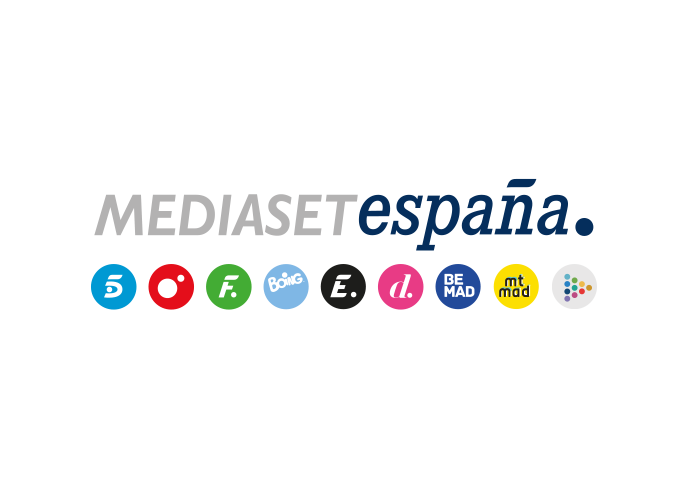 Madrid, 8 de septiembre de 2023‘Got Talent España’ sube el nivel en su novena temporada: los jueces solo dispondrán de seis Pases de Oro durante las AudicionesTelecinco estrena una nueva edición del exitoso talent show que presenta Santi Millán, con Florentino Fernández como como nuevo miembro del jurado junto a Edurne, Paula Echevarría y Risto Mejide.Florentino Fernández: “Dani Martínez me ha dado consejos que me han ayudado muchísimo. Gracias, Dani, por todo, hasta por irte. Si no llega a ser por ti, no siento el culo en esa silla”Daniel Grande, director del programa: “En la nueva temporada, los Pases de Oro recuperan su valor como elemento codiciado que concursantes de todo el mundo luchan por poseer”.La Estrella de ‘Got Talent España’ volverá a brillar en el prime time de Telecinco el sábado 9 de septiembre (22:00h) con el estreno de su novena temporada, que contará con Santi Millán como veterano maestro de ceremonias y con Florentino Fernández como fichaje estrella en el jurado junto a Edurne, Paula Echevarría y Risto Mejide.“Me encanta ‘Got Talent’. Es un programa que lo tiene todo, de los pocos que tienen una producción de lujo; y, lo más importante, es muy divertido para toda la familia. Siento una gran responsabilidad porque entrar en un formato tan rodado, en el que todos los compañeros tienen tanta experiencia y que es tan complicado de realizar… no es fácil. En este aspecto, Dani Martínez me ha dado consejos que me han ayudado muchísimo. Por ejemplo, sobre la concesión del Pase de Oro, que ha llegado a quitarme el sueño, me dijo: ‘Cuando lo veas, cuando lo sientas, cuando te des cuenta de que alguien sobresale por encima de todos los que ya de por sí sobresalen, ese es un Pase de Oro. Gracias, Dani, por todo, hasta por irte. Si no llega a ser por ti no siento el culo en esa silla”, señala el nuevo juez del programa.La incorporación de Flo y su capacidad para generar espectáculo y conectar con el público a través del humor y sus imitaciones será la principal novedad de una temporada en la que habrá dosis extra de emoción, humor, asombro, diversión, tensión y, sobre todo, mucho talento, pero con una mayor exigencia por parte de los jueces, que como en las primeras ediciones del programa, dispondrán de menos Pases de Oro en Audiciones. “La mesa de esta temporada cuenta con una dinámica completamente distinta: es una mesa más loca, de cuatro amigos divirtiéndose mientras ven un espectáculo. Como director, me sigue sorprendiendo la importancia que tiene ‘Got Talent España’ alrededor del mundo y comprobar que somos el objetivo prioritario de cientos de artistas de todas las nacionalidades, un fenómeno que cada año va a más”, confiesa Daniel Grande, director del programa.Producida en colaboración con Fremantle España, la versión española del talent show más exitoso de todos los tiempos ha grabado sus diez programas de Audiciones en el Teatro Nuevo Apolo de Madrid, una nueva localización en la que ha recuperado el uso de un gran telón teatral para ocultar a los jueces y al púbico el montaje de las actuaciones más espectaculares y aumentar así su sorpresa.Solo seis Pases de Oro en AudicionesComo en anteriores ediciones, los artistas que participen en los diez programas de Audiciones solo podrán avanzar en el concurso en caso de obtener al menos tres síes de los jueces o un Pase de Oro, pero en la novena temporada las posibilidades de saltar directamente a Semifinales serán más escasas. En lugar de los 10 Pases de Oro con los que contaban en anteriores ediciones, los jueces ahora solo tendrán seis: uno individual, otro para Santi Millán y uno más para otorgar en conjunto por decisión unánime del jurado.“Volvemos a los orígenes y hemos puesto al jurado en un aprieto: hemos revocado la concesión que el todopoderoso Simon Cowell les concedió en el pasado, cuando demandaron más Pases de Oro para premiar todo el talento de nuestro país. Ahora, Edurne, Risto, Paula Echevarría, Flo y Santi Millán tendrán la presión de contar con solo seis billetes directos para catapultar a los concursantes directamente a las semifinales. De esta manera, los Pases de Oro recuperan su valor como elemento codiciado que concursantes de todo el mundo luchan por poseer”, explica el director.Concluidas las Audiciones, la competición continuará a lo largo de cuatro semifinales y en la Gran Final, en la que solo uno de ellos se alzará con la victoria y el premio de 25.000 euros.Una temporada más, ‘Got Talent España’ ha sido certificado como programa sostenible por ALBERT, la organización medioambiental dirigida por BAFTA (Academia Británica de las Artes Cinematográficas y de la Televisión), gracias a una serie de medidas implementadas para reducir la huella de carbono de la producción.En el primer programa…Un acróbata brasileño experto en una arriesgada disciplina que solo practican cuatro personas en el mundo, un grupo de personas mayores de una residencia de ancianos que emociona a público y jurado con su actuación, un ilusionista que convertirá a Risto en una marioneta durante la ejecución de su juego y un humorista japonés que controla sus ventosidades hasta el punto de conseguir lanzar dardos, serán algunos de los artistas que competirán en el programa de estreno, en el que Risto concederá su único Pase de Oro.A lo largo de la velada, Flo no dudará en quitarse la camiseta para uniste en el escenario a un grupo de acróbatas; y Risto, fiel a sus costumbres, abandonará el plató durante una actuación. “Esto no tengo por qué verlo. Es un insulto”, proclamará mientras se dirige a la puerta.